  Guía de TrabajoHistoria y Geografía 5° Básico“Derechos y deberes”DESARROLLOPara el desarrollo de esta guía se recomienda la lectura del libro del estudiante, páginas 166 a la 178, además de los contenidos vistos durante la clase virtual (puede complementar con apoyándose en los textos y videos del Blog https://profehistoriahhcc.blogspot.com/) y en el Classroom del curso.ACTIVIDADESSon parte de los derechos de las personas:Derecho a la educación.Derecho a la salud.Derecho a la libertad de expresión.Todos los anteriores.El documento en que se consagran los derechos fundamentales de las personas es:Declaración Universal de los Deberes Humanos.Declaración Universal de los Derechos Humanos.Declaración de la Independencia de Chile.Constitución Política de Chile.Se definen como derechos de primera generación:A los derechos civiles y políticos.A los derechos económicos, sociales y culturales.Derechos relacionados con la paz y la justicia.Ninguna de las anteriores.La responsabilidad que generan los derechos de las personas, las denominamos:Deberes.Declaración.Constitución.Derechos.Dentro de los derechos garantizados por el Estado, es FALSO señalar que:Derecho a la vida y a la integridad física.Derecho a la propiedad.Derecho a la libertad de opinión y expresión.Derecho a tener esclavos.Desarrollo.Completa la siguiente tabla con un listado de derechos y su deber relacionado (observa el ejemplo).ACTIVIDADES DE CIERRE¿Qué son los derechos? ¿Qué son los deberes?____________________________________________________________________________________________________________________________________¿Por qué son importante los derechos y deberes de las personas? Explica con un ejemplo.____________________________________________________________________________________________________________________________________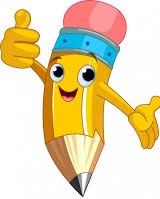 AUTOEVALUACIÓN O REFLEXIÓN PERSONAL SOBRE LA ACTIVIDAD:1.- ¿Qué fue lo más difícil de este trabajo? ¿Por qué?____________________________________________________________________________________________________________________________________Nombre:Curso: 5°   Fecha: semana N° 33¿QUÉ APRENDEREMOS?¿QUÉ APRENDEREMOS?¿QUÉ APRENDEREMOS?Objetivo (s): OA 13: Reconocer que todas las personas son sujetos de derecho, que deben ser respetados por los pares, la comunidad y el Estado, y que esos derechos no dependen de características individuales, como etnia, sexo, lugar de nacimiento u otras.Objetivo (s): OA 13: Reconocer que todas las personas son sujetos de derecho, que deben ser respetados por los pares, la comunidad y el Estado, y que esos derechos no dependen de características individuales, como etnia, sexo, lugar de nacimiento u otras.Objetivo (s): OA 13: Reconocer que todas las personas son sujetos de derecho, que deben ser respetados por los pares, la comunidad y el Estado, y que esos derechos no dependen de características individuales, como etnia, sexo, lugar de nacimiento u otras.Contenidos: Derechos y Deberes.Contenidos: Derechos y Deberes.Contenidos: Derechos y Deberes.Objetivo de la semana: Reconocer los derechos y deberes de las personas y su importancia, a través del desarrollo de una Guía de Estudio, utilizando diversos medios tecnológicos.Objetivo de la semana: Reconocer los derechos y deberes de las personas y su importancia, a través del desarrollo de una Guía de Estudio, utilizando diversos medios tecnológicos.Objetivo de la semana: Reconocer los derechos y deberes de las personas y su importancia, a través del desarrollo de una Guía de Estudio, utilizando diversos medios tecnológicos.Habilidad: Reconocer.Habilidad: Reconocer.Habilidad: Reconocer.DerechosDeberes.Derecho a la educaciónDeber a estudiar.